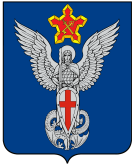 Ерзовская городская ДумаГородищенского муниципального районаВолгоградской области403010, Волгоградская область, Городищенский район, р.п. Ерзовка, ул. Мелиоративная 2,      тел. (84468) 4-78-78 тел/факс: (84468) 4-79-15                                                                             РЕШЕНИЕ         От 15 июня  2017 года                                 № 7/4О внесении измененийв Генеральный план и Правила землепользования и застройкиЕрзовского городского поселения          Рассмотрев представленный администрацией Ерзовского городского поселения проект внесения изменений в Генеральный план и Правила землепользования и застройки, на основании представленного заключения о результатах проведения публичных слушаний, руководствуясь ст. 31, 32, 33 Градостроительного кодекса РФ, Ерзовская городская Дума РЕШИЛА:В отношении территории земельного участка с кадастровым номером 34:03:140101:1245 по адресу: р.п. Ерзовка, ул. им. майора Д. Кузнецова, участок 2а, внести изменения в карту функционального зонирования генерального плана Ерзовского городского поселения и часть территориальной зоны объектов транспортной инфраструктуры изменить на зону производственных объектов. Карту функционального зонирования генерального плана Ерзовского городского поселения изложить в другой редакции (приложение 1). В отношении территории земельного участка с кадастровым номером 34:03:140101:1245 по адресу: р.п. Ерзовка, ул. им. майора Д. Кузнецова, участок 2а, внести изменения в карту градостроительного зонирования Правил землепользования и застройки Ерзовского городского поселения и часть территориальной зоны объектов транспортной инфраструктуры (ИТ 1) изменить на зону производственных объектов V класса опасности (П4). Карту градостроительного зонирования Правил землепользования и застройки Ерзовского городского поселения изложить в другой редакции (приложение 2). Опубликовать настоящее решение в газете «Междуречье» и разместить на официальном сайте муниципального образования.Настоящее решение вступает в силу с момента его опубликования (обнародования).Председатель Ерзовской
городской ДумыЮ.М. ПорохняГлава Ерзовского городского поселенияС.В.Зубанков